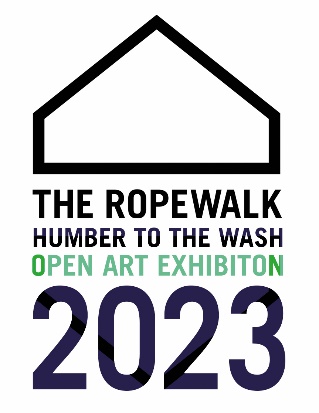 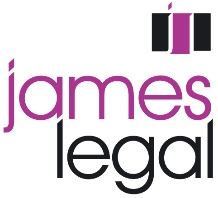 INFORMATION FOR ARTISTSJUNE 10 – SEPTEMBER 3 2023Open to all artists who live or work in the counties of East Yorkshire (including Hull), North Lincolnshire, North East Lincolnshire, Lincolnshire and Norfolk.Works can be on any theme and in any medium.SubmissionArtists can submit up to a maximum of 4 works. There is an entry fee of £5 per work. This fee is non-returnable regardless of whether your work is accepted or not. Payment is by cash or card on delivery of works. (Card payments must be made at the Craft Gallery reception prior to delivery).Complete the Entry Forms carefully using Block Capitals (this information is used for the catalogue).The Gallery Copy of the Entry Form should be handed in on delivery of works.The Artist’s Copy should be retained for your records. Label 1 should be attached to the reverse of the work. Label 2 should be tied to the back of the work with a piece of string long enough to allow the label to reach over and be read from the front.FramingEach two-dimensional entry must be framed and mirror plated in a central position on the vertical edges. Clip frames or diffused glass will not be accepted. Three-dimensional works if not wall mounted must be self-supporting and marked fragile if appropriate.Submission DatesFriday    	26 May 10am - 5pm Saturday 	27 May 10am - 5pm Sunday   	28 May 10am - 4pm
Monday		29 May 10am - 4pmAll work should be unpacked on delivery and the packing taken away.Selection and PreviewSelection will take place on Wednesday May 31. There will be a preview on Thursday June 8 between 6pm and 8pmThere will be a selection panel of 2 guest selectors:
Nigel Walker	Artist 	Victoria Bissett	Ropewalk TrusteeThe selectors’ decision is final and no correspondence will be entered into regarding the selection.After SelectionAll entrants will be notified by email of the selectors’ decision.All non-selected work will be available for collection from 13 June 2023. After the exhibition closes accepted work may be collected between Tuesday 12 September and Sunday 24 SeptemberSalesAll works must be for sale and the price indicated on the entry form must be the selling price. The Gallery will then deduct a commission of 40% plus VAT.CopyrightAll works must be original and the artist’s own work.InsuranceWorks are submitted at the owner’s risk. The Ropewalk shall not be liable for loss, damage, howsoever caused, during transport, storage or selection. It is the responsibility of the artist to arrange proper and adequate cover against these risks. All works selected for exhibition will be insured under the Gallery’s existing policy, from the time of selection to the time of collection following the exhibition’s closure.PrizesThere will be a selectors' prize of £500. Other prizes to be announced.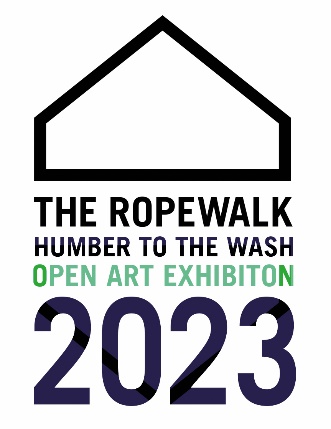 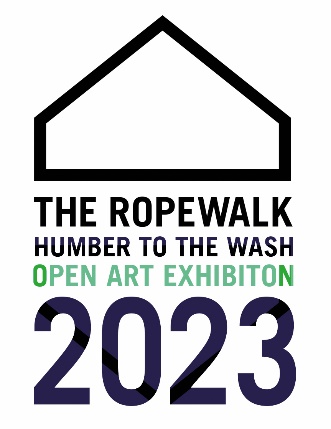  	 	 	 	 	 	 	 	 	 	EMAILTITLE 1MediumPrice  £TITLE 2MediumPrice  £TITLE 3MediumPrice  £TITLE 4MediumPrice  £The Ropewalk • Maltkiln Road • Barton upon Humber • North Lincolnshire • DN18 5JT •01652 660380 • www.the-ropewalk.co.uk • Email: info@the-ropewalk.co.ukTITLE 1MediumPrice  £TITLE 2MediumPrice  £TITLE 3MediumPrice  £TITLE 4MediumPrice  £The Ropewalk • Maltkiln Road • Barton upon Humber • North Lincolnshire • DN18 5JT •01652 660380 • www.the-ropewalk.co.uk • Email: info@the-ropewalk.co.ukLabels 1: Please cut out and attach to back of works	Labels 2: Please cut out and TIE to back of works with a piece of string long enough to allow the label to reach over and be read from the front. You may wish to print on or stick to a stiff card.